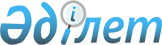 Об утверждении Правил учета и ведения реестра аппаратно-программного комплекса для цифрового майнингаПриказ Министра цифрового развития, инноваций и аэрокосмической промышленности Республики Казахстан от 7 апреля 2023 года № 138/НҚ. Зарегистрирован в Министерстве юстиции Республики Казахстан 10 апреля 2023 года № 32271.
      Примечание ИЗПИ!      Порядок введения в действие см. п. 4.
      В соответствии с подпунктом 12) пункта 1 статьи 4 Закона Республики Казахстан "О цифровых активах в Республике Казахстан" ПРИКАЗЫВАЮ:
      1. Утвердить прилагаемые Правила учета и ведения реестра аппаратно-программного комплекса для цифрового майнинга.
      2. Департаменту развития электронной промышленности и индустрии цифровых активов Министерства цифрового развития, инноваций и аэрокосмической промышленности Республики Казахстан обеспечить:
      1) государственную регистрацию настоящего приказа в Министерстве юстиции Республики Казахстан;
      2) размещение настоящего приказа на интернет-ресурсе Министерства цифрового развития, инноваций и аэрокосмической промышленности Республики Казахстан после его официального опубликования
      3) в течение десяти рабочих дней после государственной регистрации настоящего приказа в Министерстве юстиции Республики Казахстан представление в Юридический департамент Министерства цифрового развития, инноваций и аэрокосмической промышленности Республики Казахстан сведений об исполнении мероприятий, предусмотренных подпунктами 1) и 2) настоящего пункта.
      3. Контроль за исполнением настоящего приказа возложить на курирующего вице-министра цифрового развития, инноваций и аэрокосмической промышленности Республики Казахстан.
      4. Настоящий приказ вводится в действие по истечении шестидесяти календарных дней после дня его первого официального опубликования.
      "СОГЛАСОВАН"Министерство финансовРеспублики Казахстан Правила учета и ведения реестра аппаратно-программного комплекса для цифрового майнинга
      Сноска. Правила - в редакции приказа Министра цифрового развития, инноваций и аэрокосмической промышленности РК от 11.08.2023 № 331/НҚ (вводится в действие по истечении десяти календарных дней со дня его первого официального опубликования). Глава 1. Общие положения
      1. Настоящие Правила учета и ведения реестра аппаратно-программного комплекса для цифрового майнинга (далее – Правила) разработаны в соответствии с подпунктом 12) пункта 1 статьи 4 Закона Республики Казахстан "О цифровых активах в Республике Казахстан" (далее – Закон) и определяют порядок учета и ведения реестра аппаратно-программного комплекса для цифрового майнинга и оказания государственной услуги "Включение (исключение) аппаратно-программного комплекса для цифрового майнинга в реестр (из реестра) аппаратно-программного комплекса для цифрового майнинга" (далее – государственная услуга).
      2. В настоящих Правилах применяются следующие понятия:
      1) услугополучатель – физические и юридические лица, за исключением центральных государственных органов, загранучреждений Республики Казахстан, местных исполнительных органов областей, городов республиканского значения, столицы, районов, городов областного значения, акимов районов в городе, городов районного значения, поселков, сел, сельских округов;
      2) уполномоченный орган в сфере цифровых активов (далее – услугодатель) – центральный исполнительный орган, осуществляющий руководство и межотраслевую координацию в сфере цифровых активов;
      3) цифровой майнер – индивидуальный предприниматель или юридическое лицо Республики Казахстан, осуществляющие деятельность по цифровому майнингу;
      4) аппаратно-программный комплекс для цифрового майнинга (далее АПК) – совокупность программного обеспечения и технических средств, совместно применяемых для решения задач определенного типа;
      5) электронная цифровая подпись – набор электронных цифровых символов, созданный средствами электронной цифровой подписи и подтверждающий достоверность электронного документа, его принадлежность и неизменность содержания (далее – ЭЦП).
      3. Учет и ведение реестра аппаратно-программного комплекса для цифрового майнинга (далее – реестр) осуществляется услугодателем в целях контроля и выявления незаконно осуществляющих цифровыми майнерами деятельность по цифровому майнингу, а также обеспечения энергетической безопасности страны. Глава 2. Порядок учета и ведения реестра аппаратно-программного комплекса для цифрового майнинга
      4. Под учетом и ведением реестра понимается:
      1) внесение сведений об АПК в реестр;
      2) актуализация реестра при изменении (дополнении) сведений, представленных заявителями, а также при исключении АПК из реестра.
      5. Ведение реестра осуществляется по форме, согласно приложению 1 к настоящим Правилам. 
      6. Учет и ведение реестра осуществляется на основании поданных заявлений о включении (исключении) или внесения изменений (дополнений) в реестр.
      7. Для получения государственной услуги услугополучатель направляет посредством объекта информатизации "Государственная база данных "Е-лицензирование" www.elicense.kz (далее – портал) или через канцелярию услугодателя документы по форме, согласно приложениям 2, 3 и 4 к настоящим Правилам с приложением документов и сведений, изложенных в Перечне основных требований к оказанию государственной услуги согласно приложению 5 к настоящим Правилам (далее – Перечень).
      8. При сдаче услугополучателем документов в "личном кабинете" отображается статус о принятии запроса на оказание государственной услуги, а также уведомление с указанием даты и времени получения результата оказания государственной услуги.
      При обращении услугополучателя после окончания рабочего времени, в выходные и праздничные дни согласно трудовому законодательству Республики Казахстан, прием заявлений и выдача результатов оказания государственной услуги осуществляется следующим рабочим днем. 
      9. Канцелярия услугодателя в день поступления документов осуществляет их прием и регистрацию.
      При представлении услугополучателем неполного пакета документов и (или) документов с истекшим сроком действия, работник канцелярии отказывает в приеме заявлении. 
      При представлении услугополучателем неполного пакета документов и (или) документов с истекшим сроком действия через портал, работник услугодателя в течении 2 (два) рабочих дней с момента регистрации документов направляет услугополучателю мотивированный отказ в дальнейшем рассмотрении заявления.
      10. При представлении услугополучателем полного пакета документов услугодатель рассматривает представленные документы в течение 5 (пять) рабочих дней с момента регистрации документов на соответствие требованиям настоящих Правил для включения в реестр.
      11. При выявлении оснований для отказа в оказании государственной услуги услугодатель уведомляет услугополучателя о предварительном решении об отказе, а также времени и месте (способе) проведения заслушивания для предоставления услугополучателю возможности выразить позицию по предварительному решению.
      12. Уведомление о заслушивании направляется не менее чем за 3 (три) рабочих дня до завершения срока оказания государственной услуги. Заслушивание проводится не позднее 2 (два) рабочих дней со дня уведомления.
      13. По результатам заслушивания услугополучателя услугодатель направляет мотивированный отказ в оказании государственной услуги по форме, согласно приложению 6 к настоящим Правилам, либо уведомление о принятии решения о включении АПК в реестр по форме, согласно приложению 7 к настоящим Правилам, в "личный кабинет" услугополучателя в форме электронного документа подписанного ЭЦП уполномоченного лица услугодателя или через канцелярию услогодателя. 
      14. При представления услугополучателем полного пакета документов для исключения АПК из реестра услугодатель рассматривает представленные документы в течение 2 (два) рабочих дней с момента регистрации документов на соответствие требованиям настоящих Правил.
      По результатам проверки при отсутствии оснований для отказа услугодатель направляет услугополучателю уведомление об исключении из реестра по форме, согласно приложению 8 к настоящим Правилам, подписанным ЭЦП руководителя структурного подразделения либо лица его замещающего.
      15. При актуализации сведений, содержащихся в реестре цифровой майнер в течении 10 (десяти) рабочих дней со дня изменения сведений уведомляет об этом уполномоченный орган в сфере цифрового активов по форме, согласно приложению 9 к настоящим Правилам, который вносит изменения в течении 3 (три) рабочих дней в реестр с момента регистрации документов.
      16. При внесении изменений и (или) дополнений в Правила услугодатель направляет оператору информационно-коммуникационной инфраструктуры "электронного правительства", в Единый контакт-центр информацию об изменениях и (или) дополнениях в течении (3) трех рабочих дней. Глава 3. Порядок обжалования решений, действий (бездействия) услугодателей и (или) должностных лиц по вопросам оказания государственной услуги
      17. Рассмотрение жалобы по вопросам оказания государственных услуг производится вышестоящим административным органом, должностным лицом, уполномоченным органом по оценке и контролю за качеством оказания государственных услуг (далее – орган, рассматривающий жалобу).
      Жалоба подается услугодателю и (или) должностному лицу, чье решение, действие (бездействие) обжалуются.
      18. Услугодатель, должностное лицо, чье решение, действие (бездействие) обжалуются, не позднее трех рабочих дней со дня поступления жалобы направляют ее и административное дело в орган, рассматривающий жалобу.
      При этом, в соответствии с пунктом 4 статьи 91 Административного процедурно-процессуального кодекса Республики Казахстан услугодатель, должностное лицо, чьи административный акт, административное действие (бездействие) обжалуются, вправе не направлять жалобу в орган, рассматривающий жалобу, если он в течение 3 (три) рабочих дней примет благоприятный административный акт, совершит административное действие, полностью удовлетворяющие требования, указанные в жалобе.
      19. Жалоба услугополучателя, поступившая в адрес услугодателя, в соответствии с пунктом 2 статьи 25 Закона Республики Казахстан "О государственных услугах" подлежит рассмотрению в течение 5 (пять) рабочих дней со дня ее регистрации.
      20. Жалоба услугополучателя, поступившая в адрес уполномоченного органа по оценке и контролю за качеством оказания государственных услуг подлежит рассмотрению в течение 15 (пятнадцать) рабочих дней со дня ее регистрации.
      21. Если иное не предусмотрено законом, обращение в суд допускается после обжалования в досудебном порядке. В случае, если законом предусмотрена возможность обращения в суд без необходимости обжалования в вышестоящем органе, административный орган, должностное лицо, административный акт, административное действие (бездействие) которых оспариваются, наряду с отзывом представляют в суд мотивированную позицию руководителя вышестоящего административного органа, должностного лица. Реестр аппаратно-программного комплекса для цифрового майнинга Заявление о включении в реестр аппаратно-программного комплекса для цифрового майнинга
      1. ______________________________________________________________(наименования юридического лица (индивидуального предпринимателя)
      2. ______________________________________________________________(бизнес-идентификационный номер/индивидуальный идентификационный номер)
      3. ______________________________________________________________(юридический адрес регистрации)
      4. ______________________________________________________________(месторасположение центра обработки данных для осуществления цифрового майнинга)
      5. ______________________________________________________________(контактные данные: мобильный телефон, эл почта)
      6. ______________________________________________________________(полное наименование аппаратно-программного комплекса марка, модель, количество)
      7. ______________________________________________________________(код ТН ВЭД ЕАЭС)
      8. Согласен на сбор и обработку персональных данных в соответствии с ЗакономРеспублики Казахстан "О персональных данных и их защите".
      9. ______________________________________________________________(копия документа, подтверждающего наличии аппаратно-программного комплексав сфере цифрового майнинга на праве собственности или другом законном основании(с указанием наименование юридического лица (индивидуального предпринимателя),контактных данных собственника)Электронная цифровая подпись заявителя______________________________________________________________(фамилия, имя, отчество (при его наличии)Дата заполнения: "__" ____________ 20__ года Сведения аппаратно-программного комплекса для цифрового майнинга Заявление об исключении аппаратно-программного комплекса для цифрового майнинга
из Реестра аппаратно-программного комплекса для цифрового майнинга
      _______________________________________________________________________      (Наименования юридического лица (индивидуального предпринимателя)_______________________________________________________________________(Наименование и содержание реестровой записи, которое исключается из реестра)_______________________________________________________________________Контактные данные _____________________________________________________(телефон, электронная почта)Согласен на сбор и обработку персональных данных в соответствии с ЗакономРеспублики Казахстан "О персональных данных и их защите".Электронная цифровая подпись заявителя______________________________________________________________________(фамилия, имя, отчество (при его наличии)Дата заполнения: "__" ____________ 20__ года Перечень основных требований к оказанию государственной услуги:
"Включение (исключение) аппаратно-программного комплекса для цифрового
майнинга в реестр (из реестра) аппаратно-программного комплекса для цифрового майнинга" Уведомление об изменении сведений в реестр аппаратно-программного комплекса для цифрового майнинга
      __________________________________________________________________Наименование цифрового майнера__________________________________________________________________(Наименование и содержание реестровой записи в новой редакции:__________________________________________________________________Причина заявляемых изменений и (или) дополнений)Контактные данные_________________________________________________(телефон, электронная почта)Электронная цифровая подпись заявителя__________________________________________________________________(фамилия, имя, отчество (при его наличии)Дата заполнения: "__" ____________ 20__ года
					© 2012. РГП на ПХВ «Институт законодательства и правовой информации Республики Казахстан» Министерства юстиции Республики Казахстан
				
      Министр цифрового развития, инновацийи аэрокосмической промышленностиРеспублики Казахстан

Б. Мусин
Утвержден
приказом Министра
цифрового развития, инноваций
и аэрокосмической промышленности
Республики Казахстан
от 7 апреля 2023 года № 138/НҚПриложение 1
к Правилам учета и ведения реестра
аппаратно-программного комплекса
для цифрового майнингаФорма
Порядковый номер реестровой записи
Дата формирования реестровой записи
Наименование юридического лица/индивидуального предпринимателя
Бизнес-идентификационный номер / Индивидуальный идентификационный номер
Юридический адрес регистрации
Месторасположение центра обработки данных для осуществления цифрового майнинга
Контактные данные (мобильные телефон, электронная почта)
Полное наименование аппаратно-программного комплекса, марка, модель
Индивидуальный серийный номер аппаратно-программного комплекса
Код товарной номенклатуры внешнеэкономической деятельности Евразийского экономического союза
Технические сведения об аппаратно-программном комплексе
Технические сведения об аппаратно-программном комплексе
Номер таможенной декларации, количество
Документ, подтверждающий наличие аппаратно-программного комплекса в сфере цифрового майнинга на праве собственности или другом законном основании
Дата исключения из реестра аппаратно-программного комплекса для цифрового майнинга
Порядковый номер реестровой записи
Дата формирования реестровой записи
Наименование юридического лица/индивидуального предпринимателя
Бизнес-идентификационный номер / Индивидуальный идентификационный номер
Юридический адрес регистрации
Месторасположение центра обработки данных для осуществления цифрового майнинга
Контактные данные (мобильные телефон, электронная почта)
Полное наименование аппаратно-программного комплекса, марка, модель
Индивидуальный серийный номер аппаратно-программного комплекса
Код товарной номенклатуры внешнеэкономической деятельности Евразийского экономического союза
Хэшрейт (TH/s)
Мощность (кВт)
Номер таможенной декларации, количество
Документ, подтверждающий наличие аппаратно-программного комплекса в сфере цифрового майнинга на праве собственности или другом законном основании
Дата исключения из реестра аппаратно-программного комплекса для цифрового майнинга
1
2
3
4
5
6
7
8
9
10
11
11
12
13
14Приложение 2
к Правилам учета и ведения реестра
аппаратно-программного комплекса
для цифрового майнингаФормаПриложение 3
к Правилам учета и ведения реестра
аппаратно-программного комплекса
для цифрового майнингаФорма
Порядковый номер
Полное наименование аппаратно-программного комплекса марка, модель
Индивидуальный серийный номер аппаратно-программного комплекса
Технические сведения об аппаратно-программном комплексе
Технические сведения об аппаратно-программном комплексе
Номер грузовой таможенной декларации
Состояние аппаратно-программного комплекса
Состояние аппаратно-программного комплекса
Порядковый номер
Полное наименование аппаратно-программного комплекса марка, модель
Индивидуальный серийный номер аппаратно-программного комплекса
Хэшрейт (TH/s)
Мощность (кВт)
Номер грузовой таможенной декларации
исправное
неисправноеПриложение 4
к Правилам учета и ведения реестра
аппаратно-программного комплекса
для цифрового майнингаФормаПриложение 5
к Правилам учета и ведения реестра
аппаратно-программного комплекса
для цифрового майнинга
1
Наименование услугодателя
Министерство цифрового развития, инноваций и аэрокосмической промышленности Республики Казахстан.
2
Способы предоставления государственной услуги
Посредством объекта информатизации "Государственная база данных "Е-лицензирование" www.elicense.kz или через канцелярию услугодателя.
3
Срок оказания государственной услуги
При выдаче уведомление о включении в реестр аппаратно-программного комплекса для цифрового майнинга – 5 (пять) рабочих дней;При установлении факта неполноты представленных документов, услугодатель в течение 2 (два) рабочих дней дает мотивированный отказ в дальнейшем рассмотрении заявления;При выдаче уведомления об исключении из реестра аппаратно-программного комплекса для цифрового майнинга – 2 (два) рабочих дней.
4
Форма оказания государственной услуги
электронная (частично автоматизированная), бумажная.
5
Результат оказания государственной услуги
Уведомление о включении в реестр аппаратно-программного комплекса для цифрового майнинга,Уведомление об исключении из реестра аппаратно-программного комплекса для цифрового майнинга, либо мотивированный ответ об отказе в оказании государственной услуги.
6
Размер платы, взимаемой с услугополучателя при оказании государственной услуги, и способы ее взимания в случаях, предусмотренных законодательством Республики Казахстан
Государственная услуга оказывается бесплатно.
7
график работы услугодателя, и объектов информации
1) услугодатель – с понедельника по пятницу с 9.00 до 18.30 часов с перерывом на обед с 13.00 до 14.30 часов, кроме выходных и праздничных дней;2) портал – круглосуточно, за исключением технических перерывов, связанных с проведением ремонтных работ (при обращении услугополучателя после окончания рабочего времени, в выходные и праздничные дни прием заявлений и выдача результатов оказания государственной услуги осуществляется следующим рабочим днем).
8
Перечень документов и сведений, истребуемых у услугополучателя для оказания государственной услуги
1) Для включения в реестр аппаратно-программного комплекса для цифрового майнинга через канцелярию:заявление о включении в реестр аппаратно-программного комплекса согласно приложению 2 к настоящим Правилам;сведения об аппаратно-программном комплексе для цифрового майнинга по форме согласно приложению 3 к настоящим Правилам;копия документа, подтверждающего право собственности на аппаратно-программного комплекса в сфере цифрового майнинга на праве собственности или другом законном основании.Для включения в реестр аппаратно-программного комплекса для цифрового майнинга через портал:заявление о включении в реестр аппаратно-программного комплекса согласно приложению 2 к настоящим Правилам;сведения об аппаратно-программном комплексе для цифрового майнинга по форме согласно приложению 3 к настоящим Правилам;электронная копия документа, подтверждающего право собственности на аппаратно-программного комплекса в сфере цифрового майнинга на праве собственности или другом законном основании.2) При исключении из реестра аппаратно-программного комплекса для цифрового майнинга через канцелярию:заявление об исключении аппаратно-программного комплекса для цифрового майнинга из Реестра аппаратно-программного комплекса для цифрового майнинга согласно приложению 4 к настоящим Правилам;копия документа, подтверждающая утилизацию/истечение сроков эксплуатации/ продажи или утраты аппаратно-программного комплекса для цифрового майнинга.При исключении из реестра аппаратно-программного комплекса для цифрового майнинга через портал:заявление об исключении аппаратно-программного комплекса для цифрового майнинга из Реестра аппаратно-программного комплекса для цифрового майнинга согласно приложению 4 к настоящим Правилам;электронная копия документа, подтверждающая утилизацию/истечение сроков эксплуатации/ продажи или утраты аппаратно-программного комплекса для цифрового майнинга.
9
Основания для отказа в оказании государственной услуги, установленные законами Республики Казахстан
1) установление недостоверности документов, представленных услугополучателем для получения государственной услуги, и (или) данных (сведений), содержащихся в них;2) несоответствие услугополучателя и (или) представленных материалов, объектов, данных и сведений, необходимых для оказания государственной услуги, требованиям, установленным настоящими Правилами;3) отрицательный ответ уполномоченного государственного органа на запрос о согласовании, который требуется для оказания государственной услуги, а также отрицательное заключение экспертизы, исследования либо проверки;4) в отношении услугополучателя имеется вступившее в законную силу решение (приговор) суда о запрещении деятельности или отдельных видов деятельности, требующих получения определенной государственной услуги;5) в отношении услугополучателя имеется вступившее в законную силу решение суда, на основании которого услугополучатель лишен специального права, связанного с получением государственной услуги.6) отсутствие согласия услугополучателя, предоставляемого в соответствии со статьей 8 Закона Республики Казахстан "О персональных данных и их защите", на доступ к персональным данным ограниченного доступа, которые требуются для оказания государственной услуги.
10
Иные требования с учетом особенностей оказания государственной услуги, в том числе оказываемой в электронной форме и через Государственную корпорацию
1. Услугополучатель имеет возможность получения информации о порядке и статусе оказания государственной услуги в режиме удаленного доступа посредством "личного кабинета" портала, а также единого контакт-центра.2. Услугополучатель получает государственную услугу в электронной форме через портал при условии наличия ЭЦП или через канцелярию услугодателя.3. Контактные телефоны справочных служб по вопросам оказания государственной услуги указаны на интернет-ресурсе Министерства цифрового развития, инноваций и аэрокосмической промышленности Республики Казахстан moap@mdai.gov.kz.4. Номера телефонов единого контакт-центра по вопросам оказания государственных услуг – 1414, 8-800-080-7777.Приложение 6
к Правилам учета и ведения реестра
аппаратно-программного комплекса
для цифрового майнингаФорма
Мотивированный отказ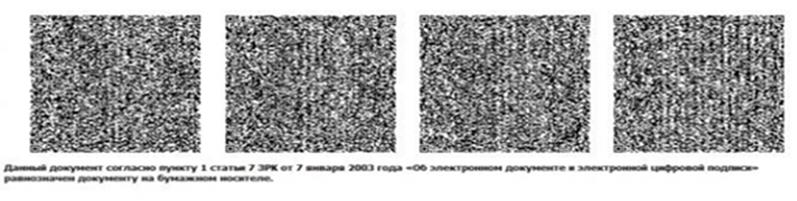 Приложение 7
к Правилам учета и ведения реестра
аппаратно-программного комплекса
для цифрового майнингаФорма
Бланк уполномоченного органа
Уведомление
о включении в реестр аппаратно-программного комплекса для цифрового майнинга
 № _______________ дата "___" ________20___года
Настоящее уведомление выдано _______________________________________________
(наименование государственного органа, выдавшего уведомление) 
(наименования юридического лица (индивидуального предпринимателя)
Бизнес-идентификационный номер/индивидуальный идентификационный номер
Код ТН ВЭД ЕАЭС
о включении в реестр аппаратно-программного комплекса (полное наименование аппаратно-программного комплекса для цифрового майнинга) с индивидуальными серийными номерами и техническими сведениями об аппаратно-программном комплексе согласно приложению 3 представленного заявления.
[Должность подписывающего] (фамилия, имя, отчество
(при его наличии) подписывающегоПриложение 8
к Правилам учета
и ведения реестра
аппаратно-программного комплекса
для цифрового майнингаФорма
Бланк уполномоченного органа
Уведомление
об исключении из реестра аппаратно-программного комплекса для цифрового майнинга
 № _______________ дата "___" ________20___года
Настоящее уведомление выдано _______________________________________________
(наименования юридического лица (индивидуального предпринимателя) и (полное наименование аппаратно-программного комплекса для цифрового майнинга) 
[Должность подписывающего] (фамилия, имя, отчество
(при его наличии) подписывающегоПриложение 9
к Правилам учета и ведения реестра
аппаратно-программного комплекса
для цифрового майнингаФорма